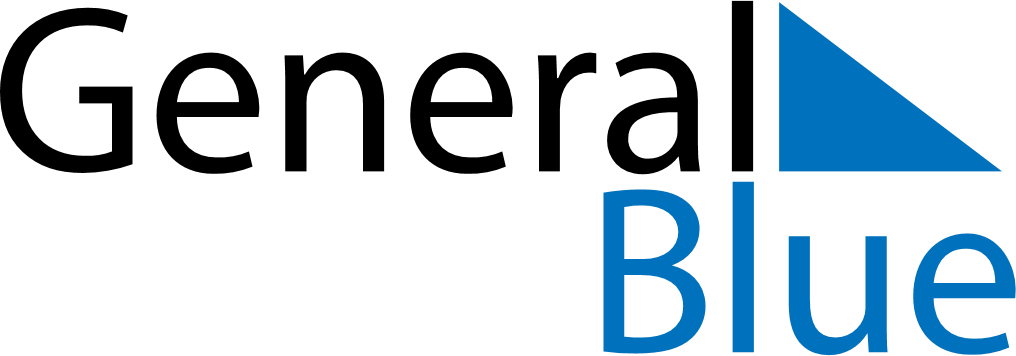 February 1936February 1936February 1936February 1936February 1936SundayMondayTuesdayWednesdayThursdayFridaySaturday1234567891011121314151617181920212223242526272829